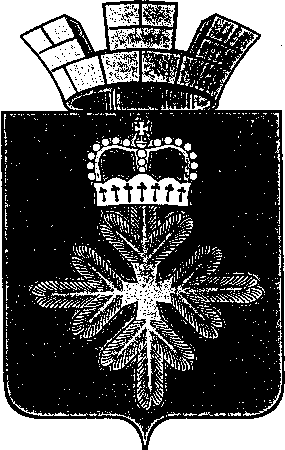 ПОСТАНОВЛЕНИЕАДМИНИСТРАЦИИ  ГОРОДСКОГО ОКРУГА ПЕЛЫМО внесении изменений в муниципальную программу городского округа Пелым «Подготовка документов территориального планирования, градостроительного зонирования и документации  по планировке территории городского округа Пелым» на 2015-2021 годы, утвержденную постановлением администрации городского округа Пелым от 09.12.2014 № 436Руководствуясь решением Думы городского округа Пелым от 03.03.2016 № 12/37 «О внесении изменений в решение Думы городского округа Пелым от 24.12.2015 года № 69/35 «Об утверждении бюджета городского округа Пелым на 2016 год», , в целях приведения муниципальной программы в соответствие со стратегическим развитием городского округа Пелым, администрация городского округа Пелым ПОСТАНОВЛЯЕТ:Внести в муниципальную программу городского округа Пелым «Подготовка документов территориального планирования, градостроительного зонирования и документации  по планировке территории городского округа Пелым» на 2015-2021 годы, утвержденную постановлением администрации городского округа Пелым от 09.12.2014 № 436, следующие изменения:в паспорте:в графе 2 строки 3 раздел «Цели» дополнить пунктом 3 следующего содержания:«3. Повышение эффективности управления земельными участками, находящимися в муниципальной собственности и неразграниченной государственной собственности.»;раздел «Задачи» дополнить пунктами 4 - 8 следующего содержания: «4) Подготовка проектов планировки и межевания территории в черте городского округа Пелым;5) Внесение изменений в документы территориального планирования и градостроительного зонирования городского округа Пелым;6) Образование земельных участков в границах территории городского округа Пелым для жилищного строительства;7)  Уточнение границ населенных пунктов в черте городского округа Пелым;8) Создание вещных прав в отношении земельных участков, расположенных на территории городского округа Пелым.»;графу 2 строки 5 дополнить пунктами 5-14 следующего содержания:«5) количество проектов планировки и межевания территорий поселка Пелым (поквартально 66:70:0101002, 66:70:0101001, 66:70:0101003);6) количество проектов планировки и межевания территорий поселка Атымья (поквартально 66:70:0201002, 66:70:0201001, 66:70:0201003);7) внесение изменений в документы территориального планирования и градостроительного зонирования городского округа Пелым;8) внесение изменений в документы территориального планирования и градостроительного зонирования поселка Пелым;9) внесение изменений в документы территориального планирования и градостроительного зонирования поселка Атымья;10) прочие работы: приобретение информационной системы обеспечения градостроительной деятельности; обновление топографической съемки поселка Пелым, обновление топографической съемки поселка Атымья;11) количество образованных земельных участков в границах городского округа Пелым, требующих формирования;12) площадь границы поселка Пелым, внесенной в государственный кадастр недвижимости;13) площадь границы поселка Атымья, внесенной в государственный кадастр недвижимости;14) количество земельных участков, в отношении которых проведены оценочные работы.»;строку 6 «Объемы финансирования муниципальной программы по годам реализации, в рублях» изложить в следующей редакции:раздел II изложить в новой редакции (прилагается № 1).приложение № 1 изложить в новой редакции (прилагается № 2).приложение № 2 изложить в новой редакции (прилагается № 3).Опубликовать настоящее постановление в газете «Пелымский Вестник» и разместить на официальном сайте городского округа Пелым информационно-телекоммуникационной сети «Интернет».Муниципальную программу городского округа Пелым «Подготовка документов территориального планирования, градостроительного зонирования и документации  по планировке территории городского округа Пелым» на 2015-2021 годы с внесенными настоящим постановлением изменениями разместить на официальном сайте городского округа Пелым информационно-телекоммуникационной сети «Интернет».Контроль за исполнением настоящего постановления возложить на заместителя главы администрации городского округа Пелым Т.Н. Баландину.И.о. главы администрациигородского округа Пелым                                                                  Т.Н. БаландинаПриложение № 1 к постановлению администрации городского округа Пелым от 08.11.2016 № 423Раздел II. Цели и задачи муниципальной программы, целевые показатели реализации муниципальной программыЦелями Программы являются:Создание условий для устойчивого, комплексного  развития территорий городского округа Пелым в целях обеспечения благоприятных условий для проживания   населения, увеличения темпов роста строительства жилья, для привлечения инвестиций;Предоставление земельных участков после внесения изменений в карты градостроительного зонирования правил землепользования и застройки городского округа Пелым;Повышение эффективности управления земельными участками, находящимися в муниципальной собственности и неразграниченной государственной собственности.		Условиями досрочного прекращения реализации Программы могут быть достижение целей и выполнение задач Программы.  Перечень основных целевых показателей Программы:годовой объем ввода малоэтажного жилья;количество выданных разрешений застройщикам (юридическим и физическим лицам) городского округа Пелым на строительства и ввод в эксплуатацию;количество подготовленных градостроительных планов на земельные участки;количество подготовленных проектов межевания земельных участков и их постановка на государственный кадастровый учет;5) количество проектов планировки и межевания территорий поселка Пелым (поквартально 66:70:0101002, 66:70:0101001, 66:70:0101003);6) количество проектов планировки и межевания территорий поселка Атымья (поквартально 66:70:0201002, 66:70:0201001, 66:70:0201003);7) внесение изменений в документы территориального планирования и градостроительного зонирования городского округа Пелым;8) внесение изменений в документы территориального планирования и градостроительного зонирования поселка Пелым;9) внесение изменений в документы территориального планирования и градостроительного зонирования поселка Атымья;10) прочие работы: приобретение информационной системы обеспечения градостроительной деятельности; обновление топографической съемки поселка Пелым, обновление топографической съемки поселка Атымья;11) количество образованных земельных участков в границах городского округа Пелым;12) площадь границы поселка Пелым, внесенной в государственный кадастр недвижимости;13) площадь границы поселка Атымья, внесенной в государственный кадастр недвижимости;14) количество земельных участков, в отношении которых проведены оценочные работы.Приложение № 2 к постановлению администрации городского округа Пелым от 08.11.2016 № 423Приложение № 1 к муниципальной программе  городскогоокруга Пелым «Подготовка документов территориальногопланирования, градостроительного зонирования и документов по планировке территории городского округа Пелым» на 2015-2020 годыЦЕЛИ, ЗАДАЧИ И ЦЕЛЕВЫЕ ПОКАЗАТЕЛИ реализации муниципальной программы городского округа Пелым«Подготовка документов территориального планирования, градостроительного зонирования и документации по планировке территории городского округа Пелым» на 2015-2021 годыот 08.11.2016 № 423п. ПелымОбъем финансирования муниципальной программы по годам реализации, тыс. рублейВсего: 795,0 тыс. рублей,в том числе: 2015 год – 32,0 тыс. рублей;2016 год – 603,0 тыс. рублей; 2017 год – 32,0 тыс. рублей;2018 год – 32,0 тыс. рублей;2019 год – 32,0 тыс. рублей;2020 год – 32,0 тыс. рублей;2021 год – 32,0 тыс. рублей.Финансирование муниципальной программы осуществляется за счет средств местного бюджета№ строки№ цели, задачи, целевого показателяНаименование цели (целей) и задач, целевых показателейЕдиница измере-нияЕдиница измере-нияЗначение целевого показателя реализации муниципальной программыЗначение целевого показателя реализации муниципальной программыЗначение целевого показателя реализации муниципальной программыЗначение целевого показателя реализации муниципальной программыЗначение целевого показателя реализации муниципальной программыЗначение целевого показателя реализации муниципальной программыЗначение целевого показателя реализации муниципальной программыЗначение целевого показателя реализации муниципальной программыЗначение целевого показателя реализации муниципальной программыЗначение целевого показателя реализации муниципальной программыЗначение целевого показателя реализации муниципальной программыЗначение целевого показателя реализации муниципальной программыЗначение целевого показателя реализации муниципальной программыЗначение целевого показателя реализации муниципальной программыИсточник значений показателейИсточник значений показателейИсточник значений показателей№ строки№ цели, задачи, целевого показателяНаименование цели (целей) и задач, целевых показателейЕдиница измере-нияЕдиница измере-ния2015 год2015 год2016 год2017 год2017 год2017 год2018 год2018 год2018 год2019 год2019 год2020 год2020 год2021 год123445567778889910101112121211.Цель 1. Создание условий для устойчивого, комплексного  развития территорий городского округа Пелым в целях обеспечения благоприятных условий для проживания   населения, увеличения темпов роста строительства жилья, для привлечения инвестиций.Цель 1. Создание условий для устойчивого, комплексного  развития территорий городского округа Пелым в целях обеспечения благоприятных условий для проживания   населения, увеличения темпов роста строительства жилья, для привлечения инвестиций.Цель 1. Создание условий для устойчивого, комплексного  развития территорий городского округа Пелым в целях обеспечения благоприятных условий для проживания   населения, увеличения темпов роста строительства жилья, для привлечения инвестиций.Цель 1. Создание условий для устойчивого, комплексного  развития территорий городского округа Пелым в целях обеспечения благоприятных условий для проживания   населения, увеличения темпов роста строительства жилья, для привлечения инвестиций.Цель 1. Создание условий для устойчивого, комплексного  развития территорий городского округа Пелым в целях обеспечения благоприятных условий для проживания   населения, увеличения темпов роста строительства жилья, для привлечения инвестиций.Цель 1. Создание условий для устойчивого, комплексного  развития территорий городского округа Пелым в целях обеспечения благоприятных условий для проживания   населения, увеличения темпов роста строительства жилья, для привлечения инвестиций.Цель 1. Создание условий для устойчивого, комплексного  развития территорий городского округа Пелым в целях обеспечения благоприятных условий для проживания   населения, увеличения темпов роста строительства жилья, для привлечения инвестиций.Цель 1. Создание условий для устойчивого, комплексного  развития территорий городского округа Пелым в целях обеспечения благоприятных условий для проживания   населения, увеличения темпов роста строительства жилья, для привлечения инвестиций.Цель 1. Создание условий для устойчивого, комплексного  развития территорий городского округа Пелым в целях обеспечения благоприятных условий для проживания   населения, увеличения темпов роста строительства жилья, для привлечения инвестиций.Цель 1. Создание условий для устойчивого, комплексного  развития территорий городского округа Пелым в целях обеспечения благоприятных условий для проживания   населения, увеличения темпов роста строительства жилья, для привлечения инвестиций.Цель 1. Создание условий для устойчивого, комплексного  развития территорий городского округа Пелым в целях обеспечения благоприятных условий для проживания   населения, увеличения темпов роста строительства жилья, для привлечения инвестиций.Цель 1. Создание условий для устойчивого, комплексного  развития территорий городского округа Пелым в целях обеспечения благоприятных условий для проживания   населения, увеличения темпов роста строительства жилья, для привлечения инвестиций.Цель 1. Создание условий для устойчивого, комплексного  развития территорий городского округа Пелым в целях обеспечения благоприятных условий для проживания   населения, увеличения темпов роста строительства жилья, для привлечения инвестиций.Цель 1. Создание условий для устойчивого, комплексного  развития территорий городского округа Пелым в целях обеспечения благоприятных условий для проживания   населения, увеличения темпов роста строительства жилья, для привлечения инвестиций.Цель 1. Создание условий для устойчивого, комплексного  развития территорий городского округа Пелым в целях обеспечения благоприятных условий для проживания   населения, увеличения темпов роста строительства жилья, для привлечения инвестиций.Цель 1. Создание условий для устойчивого, комплексного  развития территорий городского округа Пелым в целях обеспечения благоприятных условий для проживания   населения, увеличения темпов роста строительства жилья, для привлечения инвестиций.Цель 1. Создание условий для устойчивого, комплексного  развития территорий городского округа Пелым в целях обеспечения благоприятных условий для проживания   населения, увеличения темпов роста строительства жилья, для привлечения инвестиций.Цель 1. Создание условий для устойчивого, комплексного  развития территорий городского округа Пелым в целях обеспечения благоприятных условий для проживания   населения, увеличения темпов роста строительства жилья, для привлечения инвестиций.Цель 1. Создание условий для устойчивого, комплексного  развития территорий городского округа Пелым в целях обеспечения благоприятных условий для проживания   населения, увеличения темпов роста строительства жилья, для привлечения инвестиций.Цель 1. Создание условий для устойчивого, комплексного  развития территорий городского округа Пелым в целях обеспечения благоприятных условий для проживания   населения, увеличения темпов роста строительства жилья, для привлечения инвестиций.21.1.Задача 1. Создание условий для формирования и предоставления  земельных участков под объекты жилищно-гражданского строительства на территории городского округа Пелым.Задача 1. Создание условий для формирования и предоставления  земельных участков под объекты жилищно-гражданского строительства на территории городского округа Пелым.Задача 1. Создание условий для формирования и предоставления  земельных участков под объекты жилищно-гражданского строительства на территории городского округа Пелым.Задача 1. Создание условий для формирования и предоставления  земельных участков под объекты жилищно-гражданского строительства на территории городского округа Пелым.Задача 1. Создание условий для формирования и предоставления  земельных участков под объекты жилищно-гражданского строительства на территории городского округа Пелым.Задача 1. Создание условий для формирования и предоставления  земельных участков под объекты жилищно-гражданского строительства на территории городского округа Пелым.Задача 1. Создание условий для формирования и предоставления  земельных участков под объекты жилищно-гражданского строительства на территории городского округа Пелым.Задача 1. Создание условий для формирования и предоставления  земельных участков под объекты жилищно-гражданского строительства на территории городского округа Пелым.Задача 1. Создание условий для формирования и предоставления  земельных участков под объекты жилищно-гражданского строительства на территории городского округа Пелым.Задача 1. Создание условий для формирования и предоставления  земельных участков под объекты жилищно-гражданского строительства на территории городского округа Пелым.Задача 1. Создание условий для формирования и предоставления  земельных участков под объекты жилищно-гражданского строительства на территории городского округа Пелым.Задача 1. Создание условий для формирования и предоставления  земельных участков под объекты жилищно-гражданского строительства на территории городского округа Пелым.Задача 1. Создание условий для формирования и предоставления  земельных участков под объекты жилищно-гражданского строительства на территории городского округа Пелым.Задача 1. Создание условий для формирования и предоставления  земельных участков под объекты жилищно-гражданского строительства на территории городского округа Пелым.Задача 1. Создание условий для формирования и предоставления  земельных участков под объекты жилищно-гражданского строительства на территории городского округа Пелым.Задача 1. Создание условий для формирования и предоставления  земельных участков под объекты жилищно-гражданского строительства на территории городского округа Пелым.Задача 1. Создание условий для формирования и предоставления  земельных участков под объекты жилищно-гражданского строительства на территории городского округа Пелым.Задача 1. Создание условий для формирования и предоставления  земельных участков под объекты жилищно-гражданского строительства на территории городского округа Пелым.Задача 1. Создание условий для формирования и предоставления  земельных участков под объекты жилищно-гражданского строительства на территории городского округа Пелым.Задача 1. Создание условий для формирования и предоставления  земельных участков под объекты жилищно-гражданского строительства на территории городского округа Пелым.31.1.1.Целевой показатель 1. Годовой объем ввода малоэтажного жильякв.мкв.м330,00330,00340,00340,00340,00000000000ретроспективный анализретроспективный анализретроспективный анализ41.2.Задача 2. Подготовка проектов планировки и межевания территории в черте городского округа ПелымЗадача 2. Подготовка проектов планировки и межевания территории в черте городского округа ПелымЗадача 2. Подготовка проектов планировки и межевания территории в черте городского округа ПелымЗадача 2. Подготовка проектов планировки и межевания территории в черте городского округа ПелымЗадача 2. Подготовка проектов планировки и межевания территории в черте городского округа ПелымЗадача 2. Подготовка проектов планировки и межевания территории в черте городского округа ПелымЗадача 2. Подготовка проектов планировки и межевания территории в черте городского округа ПелымЗадача 2. Подготовка проектов планировки и межевания территории в черте городского округа ПелымЗадача 2. Подготовка проектов планировки и межевания территории в черте городского округа ПелымЗадача 2. Подготовка проектов планировки и межевания территории в черте городского округа ПелымЗадача 2. Подготовка проектов планировки и межевания территории в черте городского округа ПелымЗадача 2. Подготовка проектов планировки и межевания территории в черте городского округа ПелымЗадача 2. Подготовка проектов планировки и межевания территории в черте городского округа ПелымЗадача 2. Подготовка проектов планировки и межевания территории в черте городского округа ПелымЗадача 2. Подготовка проектов планировки и межевания территории в черте городского округа ПелымЗадача 2. Подготовка проектов планировки и межевания территории в черте городского округа ПелымЗадача 2. Подготовка проектов планировки и межевания территории в черте городского округа ПелымЗадача 2. Подготовка проектов планировки и межевания территории в черте городского округа ПелымЗадача 2. Подготовка проектов планировки и межевания территории в черте городского округа ПелымЗадача 2. Подготовка проектов планировки и межевания территории в черте городского округа Пелым51.2.1.Целевой показатель 1. Количество проектов планировки и межевания территорий поселка Пелым (поквартально 66:70:0101002, 66:70:0101001, 66:70:0101003)Ед.Ед.0000111111000000расчетные данные61.2.2.Целевой показатель 2. Количество проектов планировки и межевания территорий поселка Атымья (поквартально 66:70:0201002, 66:70:0201003, 66:70:0201004, 66:70:0201001Ед.Ед.0000000000222222расчетные данные71.3.Задача 3. Внесение изменений в документы территориального планирования и градостроительного зонирования городского округа ПелымЗадача 3. Внесение изменений в документы территориального планирования и градостроительного зонирования городского округа ПелымЗадача 3. Внесение изменений в документы территориального планирования и градостроительного зонирования городского округа ПелымЗадача 3. Внесение изменений в документы территориального планирования и градостроительного зонирования городского округа ПелымЗадача 3. Внесение изменений в документы территориального планирования и градостроительного зонирования городского округа ПелымЗадача 3. Внесение изменений в документы территориального планирования и градостроительного зонирования городского округа ПелымЗадача 3. Внесение изменений в документы территориального планирования и градостроительного зонирования городского округа ПелымЗадача 3. Внесение изменений в документы территориального планирования и градостроительного зонирования городского округа ПелымЗадача 3. Внесение изменений в документы территориального планирования и градостроительного зонирования городского округа ПелымЗадача 3. Внесение изменений в документы территориального планирования и градостроительного зонирования городского округа ПелымЗадача 3. Внесение изменений в документы территориального планирования и градостроительного зонирования городского округа ПелымЗадача 3. Внесение изменений в документы территориального планирования и градостроительного зонирования городского округа ПелымЗадача 3. Внесение изменений в документы территориального планирования и градостроительного зонирования городского округа ПелымЗадача 3. Внесение изменений в документы территориального планирования и градостроительного зонирования городского округа ПелымЗадача 3. Внесение изменений в документы территориального планирования и градостроительного зонирования городского округа ПелымЗадача 3. Внесение изменений в документы территориального планирования и градостроительного зонирования городского округа ПелымЗадача 3. Внесение изменений в документы территориального планирования и градостроительного зонирования городского округа ПелымЗадача 3. Внесение изменений в документы территориального планирования и градостроительного зонирования городского округа ПелымЗадача 3. Внесение изменений в документы территориального планирования и градостроительного зонирования городского округа ПелымЗадача 3. Внесение изменений в документы территориального планирования и градостроительного зонирования городского округа Пелым81.3.1.Целевой показатель 1. Внесение изменений в документы территориального планирования и градостроительного зонирования городского округа ПелымЕд.Ед.00000100011001расчетные данныерасчетные данныерасчетные данные91.3.2.Целевой показатель 2. Внесение изменений в документы территориального планирования и градостроительного зонирования  поселка ПелымЕд.Ед.00000100000000расчетные данныерасчетные данныерасчетные данные101.3.3.Целевой показатель 3. Внесение изменений в документы территориального планирования и градостроительного зонирования  поселка АтымьяЕд.Ед.00000000000110расчетные данныерасчетные данныерасчетные данные111.3.4.Целевой показатель 4. Прочие работы: приобретение информационной системы обеспечения градостроительной деятельности; обновление топографической съемки поселка Пелым; обновление топографической съемки поселка Атымья;Ед.Ед.00000111100001расчетные данныерасчетные данныерасчетные данные122.Цель 2. Предоставление земельных участков после внесения изменений в карты градостроительного зонирования правил землепользования и застройки городского округа ПелымЦель 2. Предоставление земельных участков после внесения изменений в карты градостроительного зонирования правил землепользования и застройки городского округа ПелымЦель 2. Предоставление земельных участков после внесения изменений в карты градостроительного зонирования правил землепользования и застройки городского округа ПелымЦель 2. Предоставление земельных участков после внесения изменений в карты градостроительного зонирования правил землепользования и застройки городского округа ПелымЦель 2. Предоставление земельных участков после внесения изменений в карты градостроительного зонирования правил землепользования и застройки городского округа ПелымЦель 2. Предоставление земельных участков после внесения изменений в карты градостроительного зонирования правил землепользования и застройки городского округа ПелымЦель 2. Предоставление земельных участков после внесения изменений в карты градостроительного зонирования правил землепользования и застройки городского округа ПелымЦель 2. Предоставление земельных участков после внесения изменений в карты градостроительного зонирования правил землепользования и застройки городского округа ПелымЦель 2. Предоставление земельных участков после внесения изменений в карты градостроительного зонирования правил землепользования и застройки городского округа ПелымЦель 2. Предоставление земельных участков после внесения изменений в карты градостроительного зонирования правил землепользования и застройки городского округа ПелымЦель 2. Предоставление земельных участков после внесения изменений в карты градостроительного зонирования правил землепользования и застройки городского округа ПелымЦель 2. Предоставление земельных участков после внесения изменений в карты градостроительного зонирования правил землепользования и застройки городского округа ПелымЦель 2. Предоставление земельных участков после внесения изменений в карты градостроительного зонирования правил землепользования и застройки городского округа ПелымЦель 2. Предоставление земельных участков после внесения изменений в карты градостроительного зонирования правил землепользования и застройки городского округа ПелымЦель 2. Предоставление земельных участков после внесения изменений в карты градостроительного зонирования правил землепользования и застройки городского округа ПелымЦель 2. Предоставление земельных участков после внесения изменений в карты градостроительного зонирования правил землепользования и застройки городского округа ПелымЦель 2. Предоставление земельных участков после внесения изменений в карты градостроительного зонирования правил землепользования и застройки городского округа ПелымЦель 2. Предоставление земельных участков после внесения изменений в карты градостроительного зонирования правил землепользования и застройки городского округа ПелымЦель 2. Предоставление земельных участков после внесения изменений в карты градостроительного зонирования правил землепользования и застройки городского округа ПелымЦель 2. Предоставление земельных участков после внесения изменений в карты градостроительного зонирования правил землепользования и застройки городского округа Пелым132.1.Задача 1. Обеспечение земельными участками под индивидуальное  жилищное строительство граждан льготных категорийЗадача 1. Обеспечение земельными участками под индивидуальное  жилищное строительство граждан льготных категорийЗадача 1. Обеспечение земельными участками под индивидуальное  жилищное строительство граждан льготных категорийЗадача 1. Обеспечение земельными участками под индивидуальное  жилищное строительство граждан льготных категорийЗадача 1. Обеспечение земельными участками под индивидуальное  жилищное строительство граждан льготных категорийЗадача 1. Обеспечение земельными участками под индивидуальное  жилищное строительство граждан льготных категорийЗадача 1. Обеспечение земельными участками под индивидуальное  жилищное строительство граждан льготных категорийЗадача 1. Обеспечение земельными участками под индивидуальное  жилищное строительство граждан льготных категорийЗадача 1. Обеспечение земельными участками под индивидуальное  жилищное строительство граждан льготных категорийЗадача 1. Обеспечение земельными участками под индивидуальное  жилищное строительство граждан льготных категорийЗадача 1. Обеспечение земельными участками под индивидуальное  жилищное строительство граждан льготных категорийЗадача 1. Обеспечение земельными участками под индивидуальное  жилищное строительство граждан льготных категорийЗадача 1. Обеспечение земельными участками под индивидуальное  жилищное строительство граждан льготных категорийЗадача 1. Обеспечение земельными участками под индивидуальное  жилищное строительство граждан льготных категорийЗадача 1. Обеспечение земельными участками под индивидуальное  жилищное строительство граждан льготных категорийЗадача 1. Обеспечение земельными участками под индивидуальное  жилищное строительство граждан льготных категорийЗадача 1. Обеспечение земельными участками под индивидуальное  жилищное строительство граждан льготных категорийЗадача 1. Обеспечение земельными участками под индивидуальное  жилищное строительство граждан льготных категорийЗадача 1. Обеспечение земельными участками под индивидуальное  жилищное строительство граждан льготных категорийЗадача 1. Обеспечение земельными участками под индивидуальное  жилищное строительство граждан льготных категорий142.1.1.Целевой показатель 1. Количество выданных разрешений застройщикам (юридическим и физическим лицам) городского округа Пелым на строительство и ввод в эксплуатациюЦелевой показатель 1. Количество выданных разрешений застройщикам (юридическим и физическим лицам) городского округа Пелым на строительство и ввод в эксплуатациюЕд.Ед.10111111000000000расчетные данныерасчетные данныерасчетные данные152.2.Задача 2. Подготовка документов по внесению изменений в документы градостроительного зонированияЗадача 2. Подготовка документов по внесению изменений в документы градостроительного зонированияЗадача 2. Подготовка документов по внесению изменений в документы градостроительного зонированияЗадача 2. Подготовка документов по внесению изменений в документы градостроительного зонированияЗадача 2. Подготовка документов по внесению изменений в документы градостроительного зонированияЗадача 2. Подготовка документов по внесению изменений в документы градостроительного зонированияЗадача 2. Подготовка документов по внесению изменений в документы градостроительного зонированияЗадача 2. Подготовка документов по внесению изменений в документы градостроительного зонированияЗадача 2. Подготовка документов по внесению изменений в документы градостроительного зонированияЗадача 2. Подготовка документов по внесению изменений в документы градостроительного зонированияЗадача 2. Подготовка документов по внесению изменений в документы градостроительного зонированияЗадача 2. Подготовка документов по внесению изменений в документы градостроительного зонированияЗадача 2. Подготовка документов по внесению изменений в документы градостроительного зонированияЗадача 2. Подготовка документов по внесению изменений в документы градостроительного зонированияЗадача 2. Подготовка документов по внесению изменений в документы градостроительного зонированияЗадача 2. Подготовка документов по внесению изменений в документы градостроительного зонированияЗадача 2. Подготовка документов по внесению изменений в документы градостроительного зонированияЗадача 2. Подготовка документов по внесению изменений в документы градостроительного зонированияЗадача 2. Подготовка документов по внесению изменений в документы градостроительного зонированияЗадача 2. Подготовка документов по внесению изменений в документы градостроительного зонирования162.2.1.Целевой показатель 1. Количество подготовленных градостроительных планов на земельные участкиЦелевой показатель 1. Количество подготовленных градостроительных планов на земельные участкиЕд. Ед. 10111111000000000расчетные данныерасчетные данныерасчетные данные172.2.2.Целевой показатель 2. Количество подготовленных проектов межевания земельных участков и их постановка на государственный кадастровый учетЦелевой показатель 2. Количество подготовленных проектов межевания земельных участков и их постановка на государственный кадастровый учетЕд.Ед.10111111000000000расчетные данныерасчетные данныерасчетные данные183.Цель 3. Повышение эффективности управления земельными участками, находящимися в муниципальной собственности и неразграниченной государственной собственностиЦель 3. Повышение эффективности управления земельными участками, находящимися в муниципальной собственности и неразграниченной государственной собственностиЦель 3. Повышение эффективности управления земельными участками, находящимися в муниципальной собственности и неразграниченной государственной собственностиЦель 3. Повышение эффективности управления земельными участками, находящимися в муниципальной собственности и неразграниченной государственной собственностиЦель 3. Повышение эффективности управления земельными участками, находящимися в муниципальной собственности и неразграниченной государственной собственностиЦель 3. Повышение эффективности управления земельными участками, находящимися в муниципальной собственности и неразграниченной государственной собственностиЦель 3. Повышение эффективности управления земельными участками, находящимися в муниципальной собственности и неразграниченной государственной собственностиЦель 3. Повышение эффективности управления земельными участками, находящимися в муниципальной собственности и неразграниченной государственной собственностиЦель 3. Повышение эффективности управления земельными участками, находящимися в муниципальной собственности и неразграниченной государственной собственностиЦель 3. Повышение эффективности управления земельными участками, находящимися в муниципальной собственности и неразграниченной государственной собственностиЦель 3. Повышение эффективности управления земельными участками, находящимися в муниципальной собственности и неразграниченной государственной собственностиЦель 3. Повышение эффективности управления земельными участками, находящимися в муниципальной собственности и неразграниченной государственной собственностиЦель 3. Повышение эффективности управления земельными участками, находящимися в муниципальной собственности и неразграниченной государственной собственностиЦель 3. Повышение эффективности управления земельными участками, находящимися в муниципальной собственности и неразграниченной государственной собственностиЦель 3. Повышение эффективности управления земельными участками, находящимися в муниципальной собственности и неразграниченной государственной собственностиЦель 3. Повышение эффективности управления земельными участками, находящимися в муниципальной собственности и неразграниченной государственной собственностиЦель 3. Повышение эффективности управления земельными участками, находящимися в муниципальной собственности и неразграниченной государственной собственностиЦель 3. Повышение эффективности управления земельными участками, находящимися в муниципальной собственности и неразграниченной государственной собственностиЦель 3. Повышение эффективности управления земельными участками, находящимися в муниципальной собственности и неразграниченной государственной собственностиЦель 3. Повышение эффективности управления земельными участками, находящимися в муниципальной собственности и неразграниченной государственной собственности193.1.Задача 1. Образование земельных участков в границах территории городского округа Пелым для жилищного строительстваЗадача 1. Образование земельных участков в границах территории городского округа Пелым для жилищного строительстваЗадача 1. Образование земельных участков в границах территории городского округа Пелым для жилищного строительстваЗадача 1. Образование земельных участков в границах территории городского округа Пелым для жилищного строительстваЗадача 1. Образование земельных участков в границах территории городского округа Пелым для жилищного строительстваЗадача 1. Образование земельных участков в границах территории городского округа Пелым для жилищного строительстваЗадача 1. Образование земельных участков в границах территории городского округа Пелым для жилищного строительстваЗадача 1. Образование земельных участков в границах территории городского округа Пелым для жилищного строительстваЗадача 1. Образование земельных участков в границах территории городского округа Пелым для жилищного строительстваЗадача 1. Образование земельных участков в границах территории городского округа Пелым для жилищного строительстваЗадача 1. Образование земельных участков в границах территории городского округа Пелым для жилищного строительстваЗадача 1. Образование земельных участков в границах территории городского округа Пелым для жилищного строительстваЗадача 1. Образование земельных участков в границах территории городского округа Пелым для жилищного строительстваЗадача 1. Образование земельных участков в границах территории городского округа Пелым для жилищного строительстваЗадача 1. Образование земельных участков в границах территории городского округа Пелым для жилищного строительстваЗадача 1. Образование земельных участков в границах территории городского округа Пелым для жилищного строительстваЗадача 1. Образование земельных участков в границах территории городского округа Пелым для жилищного строительстваЗадача 1. Образование земельных участков в границах территории городского округа Пелым для жилищного строительстваЗадача 1. Образование земельных участков в границах территории городского округа Пелым для жилищного строительстваЗадача 1. Образование земельных участков в границах территории городского округа Пелым для жилищного строительства203.1.1.Целевой показатель 1. Количество образованных земельных участков в границах городского округа Пелым, требующих формированияЦелевой показатель 1. Количество образованных земельных участков в границах городского округа Пелым, требующих формированияЕд.Ед.2223222332233расчетные данныерасчетные данные213.2.Задача 2. Уточнение границ населенных пунктов в черте городского округа ПелымЗадача 2. Уточнение границ населенных пунктов в черте городского округа ПелымЗадача 2. Уточнение границ населенных пунктов в черте городского округа ПелымЗадача 2. Уточнение границ населенных пунктов в черте городского округа ПелымЗадача 2. Уточнение границ населенных пунктов в черте городского округа ПелымЗадача 2. Уточнение границ населенных пунктов в черте городского округа ПелымЗадача 2. Уточнение границ населенных пунктов в черте городского округа ПелымЗадача 2. Уточнение границ населенных пунктов в черте городского округа ПелымЗадача 2. Уточнение границ населенных пунктов в черте городского округа ПелымЗадача 2. Уточнение границ населенных пунктов в черте городского округа ПелымЗадача 2. Уточнение границ населенных пунктов в черте городского округа ПелымЗадача 2. Уточнение границ населенных пунктов в черте городского округа ПелымЗадача 2. Уточнение границ населенных пунктов в черте городского округа ПелымЗадача 2. Уточнение границ населенных пунктов в черте городского округа ПелымЗадача 2. Уточнение границ населенных пунктов в черте городского округа ПелымЗадача 2. Уточнение границ населенных пунктов в черте городского округа ПелымЗадача 2. Уточнение границ населенных пунктов в черте городского округа ПелымЗадача 2. Уточнение границ населенных пунктов в черте городского округа ПелымЗадача 2. Уточнение границ населенных пунктов в черте городского округа ПелымЗадача 2. Уточнение границ населенных пунктов в черте городского округа Пелым223.2.1.Целевой показатель 1. Площадь границы поселка Пелым, внесенной в государственный кадастр недвижимостиЦелевой показатель 1. Площадь границы поселка Пелым, внесенной в государственный кадастр недвижимостигага0000334,0000000000расчетные данныерасчетные данные233.2.2.Целевой показатель 2. Площадь границы поселка Атымья, внесенной в государственный кадастр недвижимостиЦелевой показатель 2. Площадь границы поселка Атымья, внесенной в государственный кадастр недвижимостигага00000144,4144,4144,4000000расчетные данныерасчетные данные243.3.Задача 3. Создание вещных прав в отношении земельных участков, расположенных на территории городского округа ПелымЗадача 3. Создание вещных прав в отношении земельных участков, расположенных на территории городского округа ПелымЗадача 3. Создание вещных прав в отношении земельных участков, расположенных на территории городского округа ПелымЗадача 3. Создание вещных прав в отношении земельных участков, расположенных на территории городского округа ПелымЗадача 3. Создание вещных прав в отношении земельных участков, расположенных на территории городского округа ПелымЗадача 3. Создание вещных прав в отношении земельных участков, расположенных на территории городского округа ПелымЗадача 3. Создание вещных прав в отношении земельных участков, расположенных на территории городского округа ПелымЗадача 3. Создание вещных прав в отношении земельных участков, расположенных на территории городского округа ПелымЗадача 3. Создание вещных прав в отношении земельных участков, расположенных на территории городского округа ПелымЗадача 3. Создание вещных прав в отношении земельных участков, расположенных на территории городского округа ПелымЗадача 3. Создание вещных прав в отношении земельных участков, расположенных на территории городского округа ПелымЗадача 3. Создание вещных прав в отношении земельных участков, расположенных на территории городского округа ПелымЗадача 3. Создание вещных прав в отношении земельных участков, расположенных на территории городского округа ПелымЗадача 3. Создание вещных прав в отношении земельных участков, расположенных на территории городского округа ПелымЗадача 3. Создание вещных прав в отношении земельных участков, расположенных на территории городского округа ПелымЗадача 3. Создание вещных прав в отношении земельных участков, расположенных на территории городского округа ПелымЗадача 3. Создание вещных прав в отношении земельных участков, расположенных на территории городского округа ПелымЗадача 3. Создание вещных прав в отношении земельных участков, расположенных на территории городского округа ПелымЗадача 3. Создание вещных прав в отношении земельных участков, расположенных на территории городского округа ПелымЗадача 3. Создание вещных прав в отношении земельных участков, расположенных на территории городского округа Пелым253.3.1.Целевой показатель 1. Количество земельных участков, в отношении которых проведены оценочные работыЦелевой показатель 1. Количество земельных участков, в отношении которых проведены оценочные работыЕд.Ед.02222222222222Отчет об оценочной деятельности.Отчет об оценочной деятельности.Приложение № 3 к постановлению администрации городского округа Пелым Приложение № 2 к муниципальной программе городского округа Пелым «Подготовка документов  территориального планирования, градостроительного зонированияи документации по планировке  территории городского округа Пелым» на 2015-2021 годыПЛАН МЕРОПРИЯТИЙПЛАН МЕРОПРИЯТИЙПЛАН МЕРОПРИЯТИЙПЛАН МЕРОПРИЯТИЙПЛАН МЕРОПРИЯТИЙПЛАН МЕРОПРИЯТИЙПЛАН МЕРОПРИЯТИЙПЛАН МЕРОПРИЯТИЙПЛАН МЕРОПРИЯТИЙПЛАН МЕРОПРИЯТИЙПЛАН МЕРОПРИЯТИЙ по выполнению муниципальной программы городского округа Пелым по выполнению муниципальной программы городского округа Пелым по выполнению муниципальной программы городского округа Пелым по выполнению муниципальной программы городского округа Пелым по выполнению муниципальной программы городского округа Пелым по выполнению муниципальной программы городского округа Пелым по выполнению муниципальной программы городского округа Пелым по выполнению муниципальной программы городского округа Пелым по выполнению муниципальной программы городского округа Пелым по выполнению муниципальной программы городского округа Пелым по выполнению муниципальной программы городского округа Пелым«Подготовка документов территориального планирования, градостроительного зонирования и документации по«Подготовка документов территориального планирования, градостроительного зонирования и документации по«Подготовка документов территориального планирования, градостроительного зонирования и документации по«Подготовка документов территориального планирования, градостроительного зонирования и документации по«Подготовка документов территориального планирования, градостроительного зонирования и документации по«Подготовка документов территориального планирования, градостроительного зонирования и документации по«Подготовка документов территориального планирования, градостроительного зонирования и документации по«Подготовка документов территориального планирования, градостроительного зонирования и документации по«Подготовка документов территориального планирования, градостроительного зонирования и документации по«Подготовка документов территориального планирования, градостроительного зонирования и документации по«Подготовка документов территориального планирования, градостроительного зонирования и документации попланировке территории городского округа Пелым» на 2015-2021 годы.планировке территории городского округа Пелым» на 2015-2021 годы.планировке территории городского округа Пелым» на 2015-2021 годы.планировке территории городского округа Пелым» на 2015-2021 годы.планировке территории городского округа Пелым» на 2015-2021 годы.планировке территории городского округа Пелым» на 2015-2021 годы.планировке территории городского округа Пелым» на 2015-2021 годы.планировке территории городского округа Пелым» на 2015-2021 годы.планировке территории городского округа Пелым» на 2015-2021 годы.планировке территории городского округа Пелым» на 2015-2021 годы.планировке территории городского округа Пелым» на 2015-2021 годы.№ строкиНаименование мероприятия/
   источники расходов на финансирование    Объем расходов на выполнение мероприятия за счет всех источников ресурсного обеспечения,  рублей   Объем расходов на выполнение мероприятия за счет всех источников ресурсного обеспечения,  рублей   Объем расходов на выполнение мероприятия за счет всех источников ресурсного обеспечения,  рублей   Объем расходов на выполнение мероприятия за счет всех источников ресурсного обеспечения,  рублей   Объем расходов на выполнение мероприятия за счет всех источников ресурсного обеспечения,  рублей   Объем расходов на выполнение мероприятия за счет всех источников ресурсного обеспечения,  рублей   Объем расходов на выполнение мероприятия за счет всех источников ресурсного обеспечения,  рублей   Объем расходов на выполнение мероприятия за счет всех источников ресурсного обеспечения,  рублей   Номер строки целевых показателей, 
на достижение которых направлены  
 мероприятия№ строкиНаименование мероприятия/
   источники расходов на финансирование    всего201520162017201820192020202112345678910111Всего по муниципальной программе, в том числе           795,032,0603,032,032,032,032,032,02федеральный бюджет0,00,00,00,00,00,00,00,03областной бюджет0,00,00,00,00,00,00,00,04местный бюджет795,032,0603,032,032,032,032,032,05внебюджетные источники0,00,00,00,00,00,00,00,06Всего по направлению "Прочие нужды", в том числе:             795,032,0603,032,032,032,032,032,07местный бюджет795,032,0603,032,032,032,032,032,08Мероприятие 1: Подготовка градостроительных планов на земельные участки, разработка проектов планировки на земельные участки в целях комплексного освоения для индивидуально-жилищного строительства, в том числе строительства эконом класса156,910,792,810,6810,6810,6810,6810,683,5,69Мероприятие 2: Проведение землеустроительных работ, постановка земельных участков на государственный кадастровый учет, проведение оценочных работ в отношении земельных участков. 481,5610,66417,610,6610,6610,6610,6610,6614,16,20,22,232510Мероприятие 3: Внесение изменений в схемы градостроительного зонирования населенных пунктов городского округа Пелым, в том числе внесение изменений в генеральный план поселка Пелым, а также разработка новой градостроительной документации, для приведения в соответствия с действующим законодательством РФ156,5610,6692,610,6610,6610,6610,6610,668,9,10,11,17